PERSBERICHT – 6 april 2020Crisisfonds helpt al 10.000 kwetsbare kinderen tijdens coronacrisis

Het Crisisfonds voor kwetsbare kinderen thuis, heeft al meer dan 10.000 kwetsbare kinderen geholpen met spullen waardoor ze tijdens de coronacrisis minder stress hebben. Het crisisfonds is een initiatief van Augeo Foundation, Stichting Kinderpostzegels en Stichting Het Vergeten Kind.

Onveilige situatie 
Door het coronavirus zitten alle kinderen en gezinnen noodgedwongen thuis. De structuur van school is weggevallen en daarmee ook de sociale contacten. Dat kan zorgen voor spanningen. Voor kinderen die thuis niet veilig zijn, is deze situatie nog moeilijker. Voor hen is school de veilige haven. De enige plek waar ze even ‘vrij’ zijn van alle problemen thuis. 

Zo gaf kinderombudsvrouw Margrite Kalverboer aan dat het belangrijk is om voldoende aandacht te besteden aan kinderen die op dit moment noodgedwongen thuis zitten. 

Kwetsbare kinderenHet crisisfonds is er voor: kinderen die uithuisgeplaatst zijn, kinderen die thuis wonen met een jeugdbeschermingsmaatregel, kinderen waarbij intensief contact is met Veilig Thuis, kinderen in de maatschappelijke opvang, vrouwenopvang en AZC’s. In totaal gaat het in ons land om zo’n 90.000 kinderen die geen veilig thuis hebben. Hier zitten schrijnende gevallen bij, en juist voor die kinderen is het noodfonds bedoeld. De hulpverleners zullen een aanvraag indienen voor die kinderen die dit het hardste nodig hebben.

Het crisisfonds biedt hiervoor vouchers die bijvoorbeeld besteed kunnen worden aan middelen om het schoolprogramma te volgen, maar ook aan spelletjes of andere materialen waarvan de hulpverlener inschat dat deze het kind helpen in deze crisissituatie.

Hulpverleners
Alleen gecertificeerde (jeugd)hulpverleners en hulpverleners werkzaam in de opvang of AZC’s kunnen een aanvraag indienen. Zij kunnen het beste inschatten bij wie van deze kinderen de nood nu het hoogst is, en waar ze behoefte aan hebben. De aanvragen en reacties stromen binnen. Enkele reacties:•	“Echt super bedankt voor de toekenning!! Tony gaat een mooi schaakspel uitzoeken en ik hoop dat we jullie binnenkort een foto kunnen sturen van een blije Tony met zijn schaakbord. Hij heeft al het idee dat dit zijn geluksschaakbord gaat worden en dat hij bij wedstrijden zijn eigen Koningin mee kan nemen om geluk te brengen. Dank jullie wel dat jullie Tony dit extraatje geven en hem de boodschap geven dat hij er toe doet en gezien wordt. Dat is waarschijnlijk nog wel een mooier cadeau dan een schaakbord. Namens mijzelf ook meer dan bedankt. Het is fijn voor mij om dit voor Tony te mogen regelen.”•	De kinderen waren het er unaniem over eens dat het een duikelrek voor in de tuin moest worden! Eentje zei: “Als mijn hoofd vol zit kan ik heerlijk ondersteboven hangen en zo mijn hoofd weer leeg laten lopen...” •	“Ik heb een kindertablet kunnen aanschaffen voor een gezin dat geen computer of tablet heeft. Zeker nu een groot gemis. Nu kunnen de kinderen weer de taal- en rekenopdrachten doen. Ook kunnen zij via videobellen in contact blijven met school, familie, vriendjes en vriendinnetjes. Heel erg bedankt voor dit mooie initiatief.”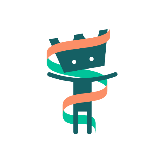 
Kijk voor meer informatie op de website van het crisisfonds:www.kwetsbaarthuis.nl 

NOOT VOOR DE REDACTIE- niet voor publicatie - Deze persinformatie wordt namens het Crisisfonds voor kwetsbare kinderen thuis toegezonden. Neem voor meer informatie contact op met info@kwetsbaarthuis.nl, of Annemieke Wolff 06-23185991
Over Augeo Foundation
Augeo Foundation wil dat kinderen met liefde en in veiligheid opgroeien. Daarom versterken we professionals, beleidsmakers en vrijwilligers om kindermishandeling en huiselijk geweld zo snel en doeltreffend mogelijk aan te pakken. Met online scholing en ervaringen van de Jongerentaskforce versterken we professionals. We organiseren steun voor kinderen, en doen samen met gemeenten onderzoek naar de aanpak van kindermishandeling. Samen geven we kindermishandeling geen toekomst.

Over Stichting Kinderpostzegels
Stichting Kinderpostzegels geeft kwetsbare kinderen kansen op een betere toekomst. Wij willen dat kinderen de kans krijgen het beste en het mooiste uit zichzelf te halen, ongeacht de situatie, plaats of omstandigheden waarin zij opgroeien. Dit doen wij in programma’s; samen met kinderen, volwassenen en organisaties die onze visie delen. Kinderpostzegels is bekend van de Kinderpostzegelactie, een oer-Hollandse traditie waarbij kinderen de straat op gaan om producten te verkopen voor kinderen die het minder hebben.
Over Stichting Het Vergeten KindStichting Het Vergeten Kind zet zich in voor kinderen in Nederland die het moeilijk hebben, omdat er thuis veel problemen zijn. Soms is de situatie zo ernstig dat ze niet meer bij hun ouders wonen. Wij willen dat al deze kinderen zich gehoord en gezien voelen, zij op een veilige en stabiele plek wonen en zich positief kunnen ontwikkelen. Zodat ze hun eigen plek vinden in de maatschappij. Dit doet Het Vergeten Kind door impactvolle programma’s te ontwikkelen die ervoor zorgen dat kinderen uit onze doelgroep niet vergeten worden en even gewoon kind kunnen zijn . Daarnaast richt de stichting zich op het duurzaam en structureel verbeteren van de situatie van kwetsbare kinderen in ons land.